A1. Rozwiąż zagadkę i uzupełnij cennik. W pewnym sklepie sprzedawano owoce na sztuki. Wszystkie owoce tego samego gatunku,  QSMDEâNDNRV]WRZDâ\ZW\PVNOHSLHSRW\OHVDPR3LHUZV]\NOLHQWNXSLâGZDMDEâNDLGZLHJUXV]NLL]DSâDFLâ]â'UXJLNXSLâF]WHU\JUXV]NLLGZDMDEâNDDMHJR]DNXS\NRV]WRZDâ\]â7U]HFLNXSLâGZLHNLĤFLHZLQRJURQJUXV]NĐLMDEâNRL]DSâDFLâ]â-DNDE\âDFHQDW\FKRZRFyZ"2. Wymyśl podobną zagadkę. Sprawdź, czy na pewno daje się rozwiązać. . . . . . . . . . . . . . . . . . . . . . . . . . . . . . . . . . . . . . . . . . . . . . . . . . . . . . . . . . . . . . . . . . . . . . . . . . . . . . . . . . . . . . . . . . . . . . .. . . . . . . . . . . . . . . . . . . . . . . . . . . . . . . . . . . . . . . . . . . . . . . . . . . . . . . . . . . . . . . . . . . . . . . . . . . . . . . . . . . . . . . . . . . . . .. . . . . . . . . . . . . . . . . . . . . . . . . . . . . . . . . . . . . . . . . . . . . . . . . . . . . . . . . . . . . . . . . . . . . . . . . . . . . . . . . . . . . . . . . . . . . .. . . . . . . . . . . . . . . . . . . . . . . . . . . . . . . . . . . . . . . . . . . . . . . . . . . . . . . . . . . . . . . . . . . . . . . . . . . . . . . . . . . . . . . . . . . . . .. . . . . . . . . . . . . . . . . . . . . . . . . . . . . . . . . . . . . . . . . . . . . . . . . . . . . . . . . . . . . . . . . . . . . . . . . . . . . . . . . . . . . . . . . . . . . .. . . . . . . . . . . . . . . . . . . . . . . . . . . . . . . . . . . . . . . . . . . . . . . . . . . . . . . . . . . . . . . . . . . . . . . . . . . . . . . . . . . . . . . . . . . . . .. . . . . . . . . . . . . . . . . . . . . . . . . . . . . . . . . . . . . . . . . . . . . . . . . . . . . . . . . . . . . . . . . . . . . . . . . . . . . . . . . . . . . . . . . . . . . .B1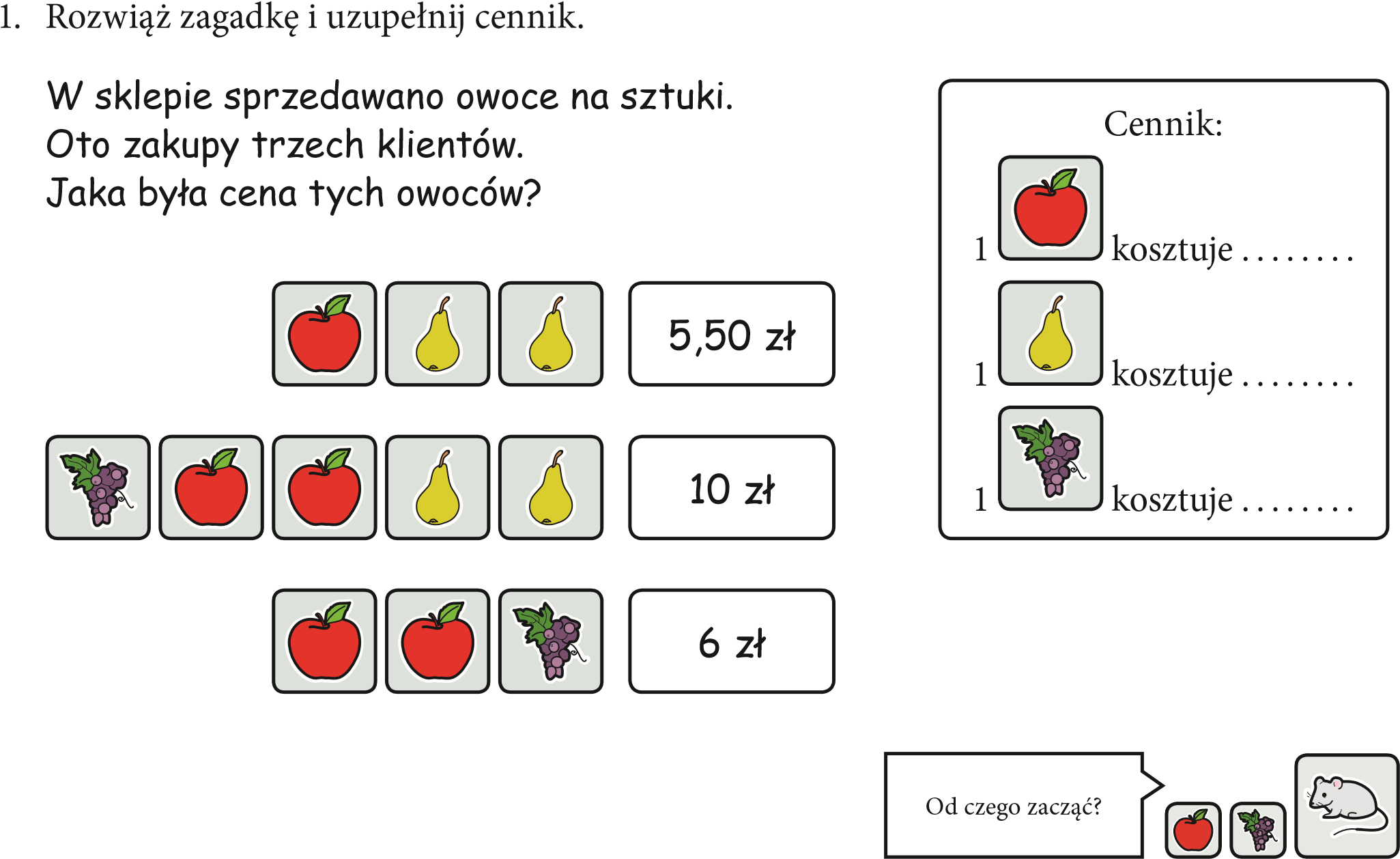 2. Rozwiąż zadanie. 'ZLHF]HNRODG\LF]WHU\EDWRQ\NRV]WXMċUD]HP]â$]DF]WHU\WDNLHVDPHF]HNRODG\LF]WHU\WDNLHVDPHEDWRQ\WU]HED]DSâDFLþ]â ,OHNRV]WXMHMHGQDF]HNRODGDDLOHMHGHQEDWRQ"B2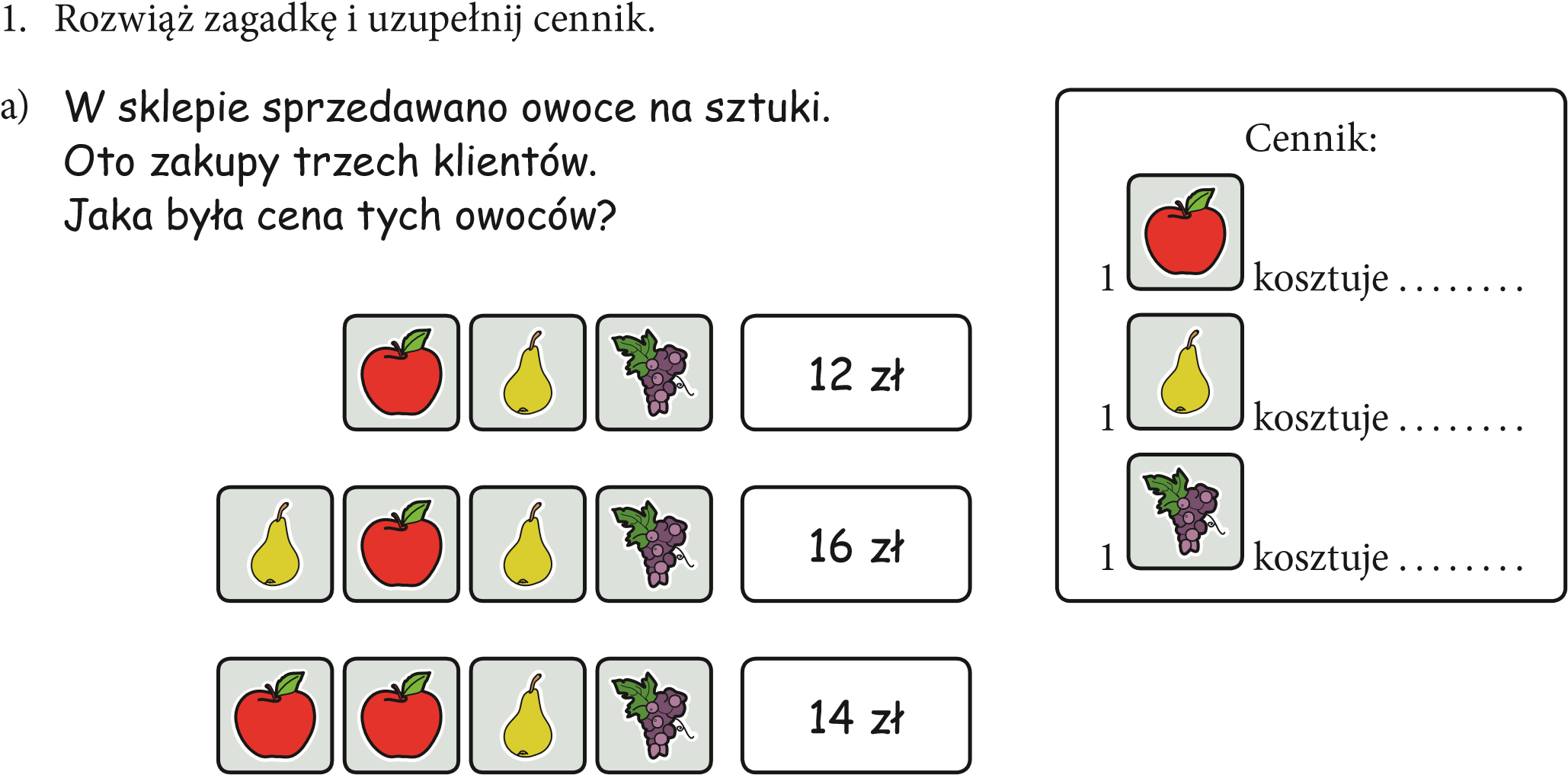 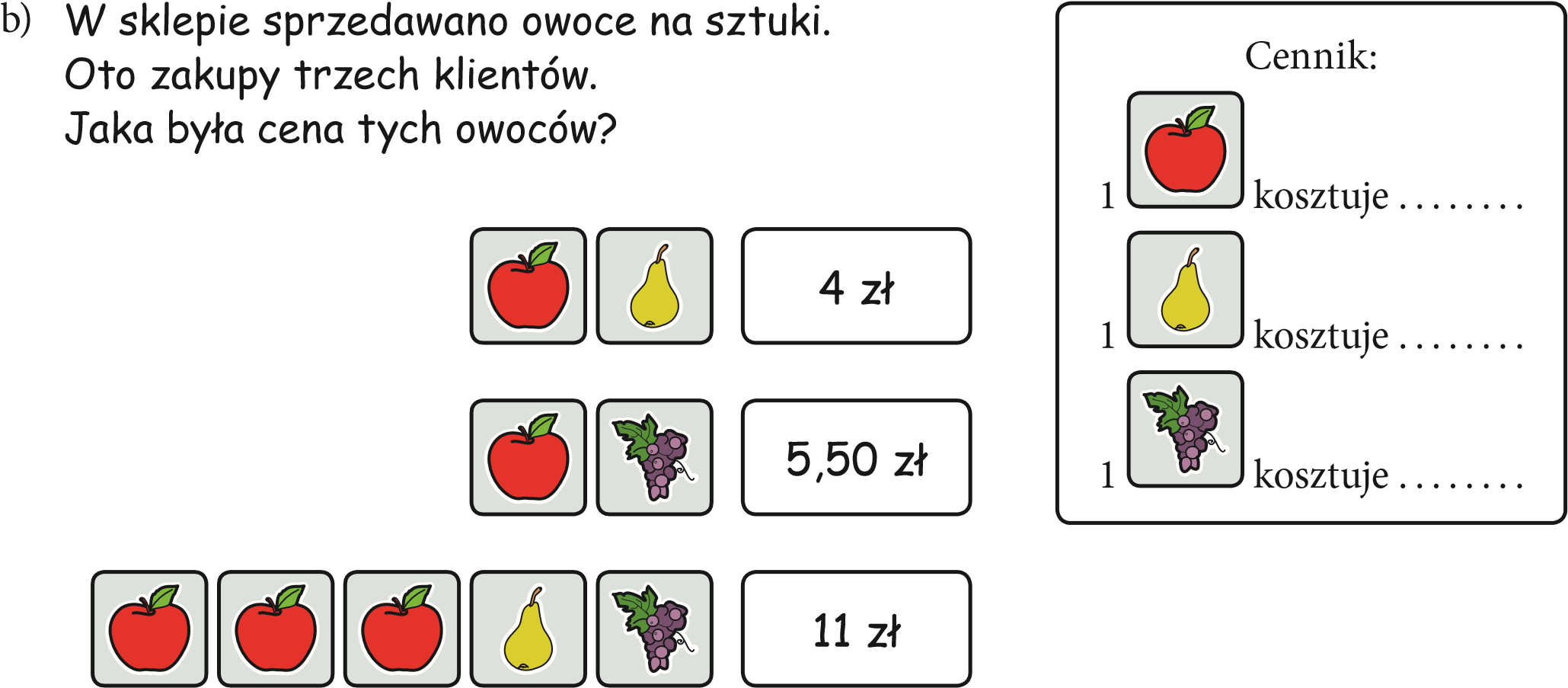 